建立愛心商店的機制與管理桃園市觀音區崙坪國民小學愛心服務站實施計畫依據：八七府教社字第二二三二五九○號函辦理目標：維護學童上下學的安全，擴充意外發生時緊急求援的地點，使傷害降至最低。結合社區的資源，發揮守望相助的精神，共同關心社區學子，營造溫馨社會。招募對象：忠愛路、學府路、福祥路、山坪路的導護商家。社區內家長所開的商家或便利商店進行招募。肆、實施步驟：組成籌備委員會擬定實施計畫及具體作法。整合學區內「警察服務連絡站」。蒐集學區內熱心商家及民眾住家資料。擴大校內宣導及社區聯繫。伍、實施細則：教師宣導：1、設計危機處理教學模式，帶入日常教學及生活教育，使學童學習自助人助。2、提高學童危機意識，並訓練其在危機發生時向附近之導護站求助。3、訓練學生熟知校外導護站之位置地點。行政配合：1、編列導護站名冊供學生及家長參考。2、設計危機處理程序。3、擴大社區宣導，使家長亦熟知危機處理程序並融入家庭教育中。4、定期聯繫各愛心服務站，做好經驗交流，使各導護站形成緊密的安全網。5、做好家長緊急聯絡簿，在意外事故發生時，能緊急通知家長處理。家長配合：1、帶領子女熟知上下學途徑及居家附近愛心服務站位置。2、告知子女遇緊急狀況時，應到附近愛心服務站求救，以收時效性。陸、協助事項：協助維護學童上下學的安全。提供學童安全庇護。電話租用服務。意外事故緊急通報。柒、本計畫經校長核可後實施，修正後亦同。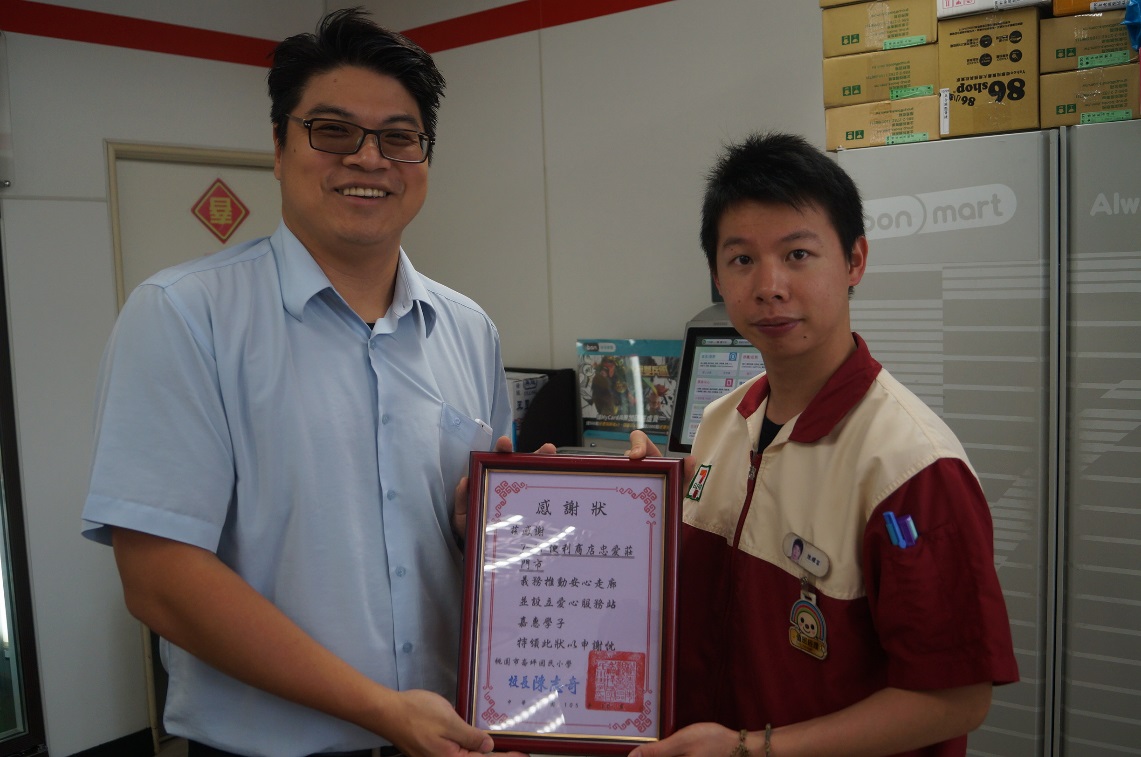 忠愛路一段愛心商店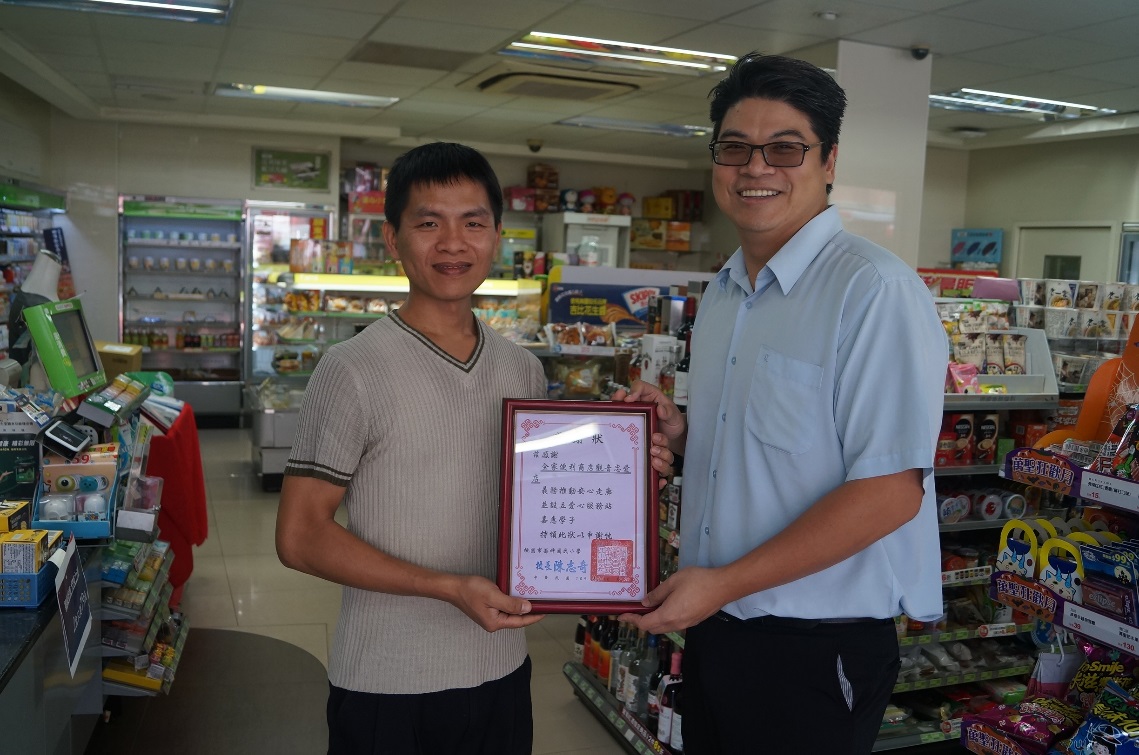 福祥路口愛心商店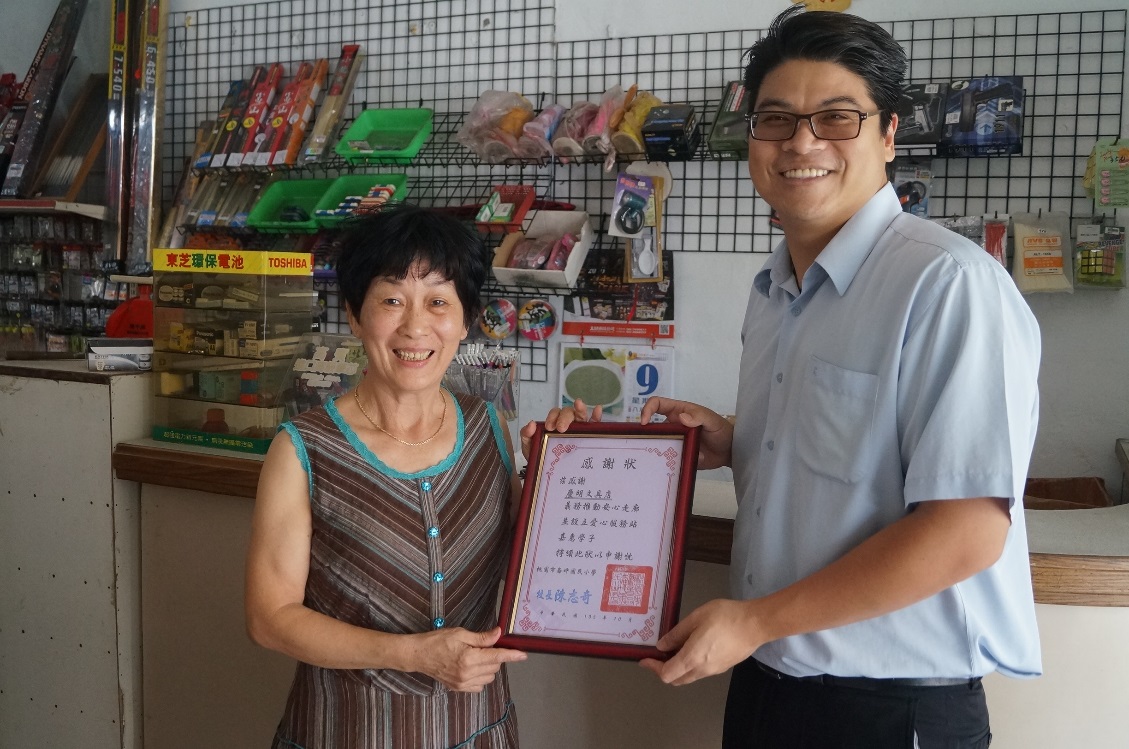 學府路口愛心商店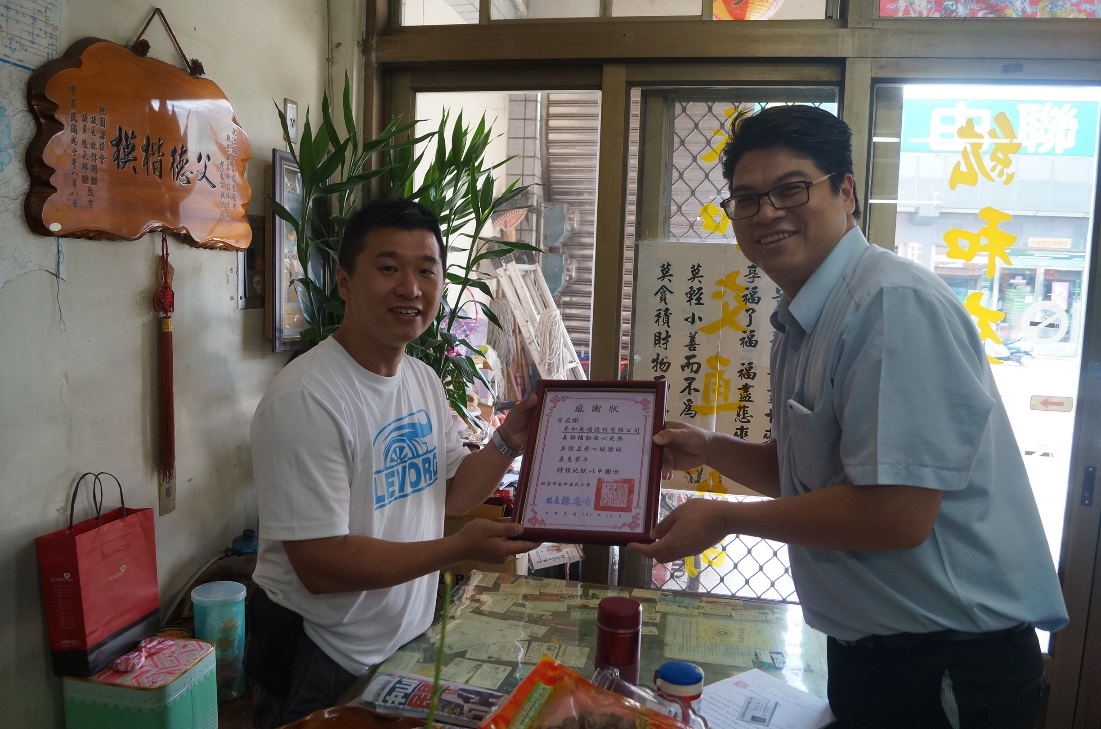 忠愛路二段愛心商店